TEACHING PRACTICE (EXAMPLE ONLY) – This resource is an example only. It is intended as a guide to generate discussion and ideas. Your school may describe fewer and/or different practices than those suggested below. Learning Focused Culture: Develop a culture which is focused on learning, and is characterised by respect, inclusion, empathy, collaboration and safety.Elaborations of this standardDevelop learning-focused relationships with learners, that enable them to be active participants in the process of learning, and in sharing ownership and responsibility for learning.Foster trust, respect and cooperation with and among learners so that they experience an environment in which it is safe to take risks. 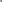 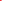 Demonstrate high expectations for the learning outcomes of all learners, including for those learners with disabilities or learning support needs.Manage the learning setting to ensure access to learning for all and to maximise learners’ physical, social, cultural and emotional safety. Create an environment where learners can be confident in their identities, languages, cultures and abilities.Develop an environment where the diversity and uniqueness of all learners is accepted and valued.Meet relevant regulatory, statutory and professional requirements.In our school, the quality practices teachers will use that connect with this standard are:This practice is:This practice is:The evidence we will use that demonstrates these quality practices includes: In our school, the quality practices teachers will use that connect with this standard are:Optional/EssentialNew/EstablishedThe evidence we will use that demonstrates these quality practices includes: I will discuss with my ākonga ways that will make their learning more effective and why. We will set learning goals together.  Why? So that they are active participants in the process of learning and share responsibility for their learning. EssentialEstablishedĀkonga feedbackLearner achievement dataPlanning will demonstrate the feedback received I will facilitate a discussion at the start of the year with my ākonga. and invite suggestions on the “ground rules” for our class. I will share these with whānau. We will agree to revisit these each term, and at any time there is an issue of trust, respect, or cooperation.  Why? So that students can define the type of classroom environment that best supports their learning.  NewNewWhānau hui and minutesĀkonga feedbackStaff meeting notesRecommendations to Management (Written) I will seek input from my colleagues to make sure that the learning programme I have set up is developmentally appropriate, particularly for our priority learners.  Why? So that my learning environment is constantly being updated and changed to accommodate the learning needs of all.  OptionalNewCollegial discussionsAnecdotal notes on learning programI will talk with, and seek feedback from, learners on a regular basis to ensure that they feel SAFE and CONFIDENT in my class and will make changes accordingly.  Why? So that I am actively responding to my learners’ rights to feel safe in my class and so that I understand what else I could do to grow confidence in those ākonga who need more support.  EssentialEstablishedĀkonga feedback and discussionsTogether with my ākonga, I will identify specific initiatives for our class which value diversity and uniqueness. This will be a key focus of a Hauora programme this year.  Why? So that we set an environment for the year that appreciates the things that are unique about each ākonga, and so that diversity is a strength in our classroom.  OptionalNewSelf- reflection journalCritical friend feedback  I will discuss with my colleagues and tumuaki the relevant, regulatory and statutory requirements for supporting the well-being of learners.  Why? So that I am able to meet the relevant regulatory, statutory and professional requirements required of me as a teacher. EssentialEstablishedProfessional discussion held with colleagues and management I will create an environment highlighting that diversity in the classroom is not only accepted but more importantly valued.Why? So that differences are accepted and valued in our class environment supports both ākonga  and I to learn and share effectively. EssentialEstablishedLesson planningPhotographs of classroom environment changesĀkonga feedback 